Brotsalat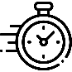 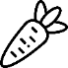 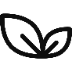 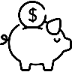 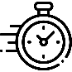 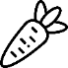 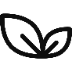 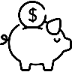 Nach einem Rezept von SwissmilkFür 25 PersonenSalat:  2.5kgAltes Brot, in WürfelnBrotwürfel auf dem Backblech ausbreiten und mit Öl beträufeln.  3.1dlRapsölEin paar Rosmarin- und Thymianzweige,nach Belieben Salz, PfefferRosmarin- und Thymianzweige dazulegen, mit Salz und Pfeffer würzen. Im auf 200°C aufgeheizten Ofen für ca. 20 Minuten rösten. 1.9kgPeperoni, in feinen StreifenPeperoni, Zwiebel und Bundzwiebeln in eine grosse Salatschüssel geben. 6kleine rote Zwiebel, in feinen Streifen6-13Bundzwiebeln, in feinen Streifen Dressing: 6.25dlApfelessigAlle Zutaten mischen, mit Salz und Pfeffer abschmecken6.25dlRapsöl 12TLHonig6TLCurrypulverSalz, Pfeffer Brotwürfel aus dem Ofen nehmen und zum Gemüse in die Schüssel geben. Mit dem Dressing mischen, nochmals mit Salz und Pfeffer abschmecken. Anrichten. Variante:Variante:Zöliakie: glutenfreies Brot verwendenZöliakie: glutenfreies Brot verwenden